О регистрации доверенных лиц кандидата на должность Главы Арбатского сельсовета Таштыпского района Республики Хакасия                                Лебедева Александра Сергеевича	Рассмотрев документы, представленные в территориальную избирательную комиссию Таштыпского района для регистрации доверенных лиц  кандидата на должность Главы  Арбатского сельсовета Таштыпского района Республики Хакасия Лебедева Александра Сергеевича выдвинутого  в порядке самовыдвижения на основании части 3 статьи 32 Закона Республики Хакасия от 08 июля 2011 года № 65-ЗРХ «О выборах глав муниципальных образований и депутатов представительных органов муниципальных образований в Республике Хакасия», территориальная избирательная комиссия Таштыпского района постановляет:1. Зарегистрировать доверенных лиц кандидата на должность Главы Арбатского сельсовета Таштыпского района Республики Хакасия Лебедева Александра Сергеевича согласно приложению.2. Выдать доверенным лицам  удостоверение установленного образца.3. Направить настоящее постановление в Администрацию Таштыпского района для размещения на сайте в разделе  «Территориальная избирательная комиссия Таштыпского района».Председатель комиссии			                                   Т.В. МальцеваСекретарь комиссии			                                                  Л.Р. ПоповаПриложение к постановлению территориальнойизбирательной комиссии Таштыпского района от 26 августа 2020 года № 21/1181-4СПИСОК доверенных лиц кандидата на должность Главы Арбатского сельсовета Таштыпского района Республики ХакасияЛебедева Александра Сергеевича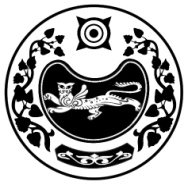 РЕСПУБЛИКА ХАКАСИЯТЕРРИТОРИАЛЬНАЯ 
ИЗБИРАТЕЛЬНАЯ  КОМИССИЯТАШТЫПСКОГО РАЙОНАХАКАС РЕСПУБЛИКАНЫAТАШТЫП АЙМАOЫНЫAОРЫНДАOЫNFБЫO КОМИССИЯЗЫХАКАС РЕСПУБЛИКАНЫAТАШТЫП АЙМАOЫНЫAОРЫНДАOЫNFБЫO КОМИССИЯЗЫС ПОЛНОМОЧИЯМИ ИЗБИРАТЕЛЬНОЙ КОМИССИИ 
МУНИЦИПАЛЬНОГО ОБРАЗОВАНИЯ АРБАТСКИЙ  СЕЛЬСОВЕТ ТАШТЫПСКОГО РАЙОНА РЕСПУБЛИКИ ХАКАСИЯ13 СЕНТЯБРЯ 2020 ГОДАПОСТАНОВЛЕНИЕС ПОЛНОМОЧИЯМИ ИЗБИРАТЕЛЬНОЙ КОМИССИИ 
МУНИЦИПАЛЬНОГО ОБРАЗОВАНИЯ АРБАТСКИЙ  СЕЛЬСОВЕТ ТАШТЫПСКОГО РАЙОНА РЕСПУБЛИКИ ХАКАСИЯ13 СЕНТЯБРЯ 2020 ГОДАПОСТАНОВЛЕНИЕС ПОЛНОМОЧИЯМИ ИЗБИРАТЕЛЬНОЙ КОМИССИИ 
МУНИЦИПАЛЬНОГО ОБРАЗОВАНИЯ АРБАТСКИЙ  СЕЛЬСОВЕТ ТАШТЫПСКОГО РАЙОНА РЕСПУБЛИКИ ХАКАСИЯ13 СЕНТЯБРЯ 2020 ГОДАПОСТАНОВЛЕНИЕ26 августа 2020 года№ 217/1181-4                                                                  с. Таштып                                                                  с. Таштып                                                                  с. Таштып№ п/пФ.И.О.Год рожденияМесто работы, занимаемая должность (род занятий)Является гос. служащим или муниципальным служащим РФ или РХ Адрес места жительства 1Ранинен Надежда Михайловна1959пенсионернетРеспублика ХакасияТаштыпский район п. Малые Арбаты2.БжидскихНаталья Викторовна1961пенсионернетРеспублика ХакасияТаштыпский район с. Арбаты